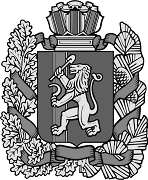 01.04.2013                                            с. Усть-Яруль                                              № 11-пгО системе оповещения и информирования  населения об угрозе возникновения чрезвычайных  ситуаций Во исполнение Федерального закона от 06.10.2003 № 131-ФЗ «Об общих принципах местного самоуправления в Российской Федерации»П О С Т А Н О В Л Я Ю :1. Утвердить прилагаемый Порядок оповещения и информирования населения Усть-Ярульского сельсовета об угрозе возникновения или возникновении чрезвычайных ситуаций природного и техногенного характера (Приложение № 1). 2. Контроль над выполнением настоящего постановления оставляю за собой.Глава Усть-Ярульского сельсовета:                                              Г.И. АнтонюкПриложение № 1к Постановлению главы сельсоветаот 01.04.2013г. №11-пгПОРЯДОКоповещения и информирования населения Усть-Ярульского сельсовета об угрозе возникновения или возникновении чрезвычайных ситуаций природного и техногенного характера	1. Настоящий Порядок оповещения и информирования населения МО об угрозе возникновения или возникновении чрезвычайных ситуаций (ЧС) природного и техногенного характера определяет механизм своевременного оповещения и информирования населения об угрозе возникновения или возникновении ЧС природного и техногенного характера (далее - оповещение и информирование населения).	2. Оповещение населения – экстренное доведение до руководящего состава сельсовета и населения сельсовета сигналов  оповещения и оперативной информации о возникновении ЧС, которое проводится с целью их подготовки к действиям в условиях ЧС, недопущения возникновения при этом паники и беспорядков, обеспечения возможности граждан выполнять действия по самозащите от возникновения вредных факторов ЧС.	Информирование населения – доведение до населения в процессе повседневной жизнедеятельности информации о мероприятиях по обеспечению безопасности при угрозе возникновения и возникновении ЧС, принимаемых мерах, приемах и способах защиты от воздействия вредных факторов ЧС с широким применением средств массовой информации. Информирование населения должно носить достоверный и объективный характер, исключающий искажение, распространение домыслов, ложных слухов и возникновение паники у населения.	3. В соответствии с законодательством Российской Федерации, законодательством Красноярского края оповещение и информирование населения сельсовета может осуществляться:	а) по указанию Губернатора края, председателя краевой комиссии по предупреждению и ликвидации чрезвычайных ситуаций и обеспечению пожарной безопасности (КЧС и ПБ), начальника Главного управления МЧС России по Красноярскому краю, главы Ирбейского района с использованием территориальной и местной систем централизованного оповещения, локальных систем оповещения организаций, ведомственных сетей связи, независимо от их форм собственности. Сигналы оповещения поступают в дежурную часть районного отдела внутренних дел.	Перед началом доведения оперативной информации включаются электросирены с прерывистым звучанием на три минуты. (В мирное время такая работа электросирен означает сигнал «Внимание всем!»).	б) на основании решения Главы сельсовета.	4. Информирование населения в повседневной деятельности осуществляется с использованием газеты «Усть-Ярульский вестник», в соответствии с тематическим планом, утвержденным Главой сельсовета или председателем КЧС и ПБ, а также на УКП.	5. При получении сигналов оповещения дежурный ОВД доводит полученные сигналы до Главы сельсовета, председателя КЧС и ПБ МО, начальника отдела по делам ГОЧС МО.	6. Оповещение населения сельсовета по указанию Главы сельсовета осуществляется с использованием проводных каналов связи.Оповещение осуществляют:	 дежурный по администрации:	-руководящий состав служб в соответствии со схемой оповещения;          -главу района (по списку № 1);	-руководителей промышленных предприятий (по списку № 2);	-руководителей сельскохозяйственных предприятий (по списку № 3).	Списки №№ 1, 2, 3 имеются в документации дежурного по администрации.	7. Глава сельсовета:	- утверждает списки должностных лиц Администрации сельсовета, местной КЧС и ПБ, местной эвакокомиссии, организаций, расположенных на территории сельсовета  и подлежащих оповещению через СЦВ, оповещению дежурным РОВД и дежурным по Администрации сельсовета, доводит утвержденные списки до соответствующих руководителей, производит своевременную их корректировку;	-осуществляет контроль прохождения учебных сигналов оповещения в соответствии с рекомендациями Главного управления МЧС России по Красноярскому краю;-оценивает полноту оповещения населения сельсовета. Готовит Главе района предложения по привлечению к оповещению и информированию населения сельсовета сетей связи и вещания, функционирующих на территории сельсовета. Вносит предложения по развитию и совершенствованию местной системы централизованного оповещения; АДМИНИСТРАЦИЯУсть-Ярульского сельсоветаИрбейского района Красноярского краяАДМИНИСТРАЦИЯУсть-Ярульского сельсоветаИрбейского района Красноярского краяАДМИНИСТРАЦИЯУсть-Ярульского сельсоветаИрбейского района Красноярского краяАДМИНИСТРАЦИЯУсть-Ярульского сельсоветаИрбейского района Красноярского краяАДМИНИСТРАЦИЯУсть-Ярульского сельсоветаИрбейского района Красноярского краяАДМИНИСТРАЦИЯУсть-Ярульского сельсоветаИрбейского района Красноярского краяАДМИНИСТРАЦИЯУсть-Ярульского сельсоветаИрбейского района Красноярского краяАДМИНИСТРАЦИЯУсть-Ярульского сельсоветаИрбейского района Красноярского краяАДМИНИСТРАЦИЯУсть-Ярульского сельсоветаИрбейского района Красноярского краяАДМИНИСТРАЦИЯУсть-Ярульского сельсоветаИрбейского района Красноярского краяПОСТАНОВЛЕНИЕПОСТАНОВЛЕНИЕПОСТАНОВЛЕНИЕПОСТАНОВЛЕНИЕПОСТАНОВЛЕНИЕПОСТАНОВЛЕНИЕПОСТАНОВЛЕНИЕПОСТАНОВЛЕНИЕПОСТАНОВЛЕНИЕПОСТАНОВЛЕНИЕ